российская федерация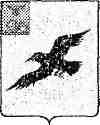 ПОСТАНОВЛЕНИЕГЛАВЫ АДМИНИСТРАЦИИ МУНИЦИПАЛЬНОГО РАЙОНА«ГРАЙВОРОНСКИЙ РАЙОН»,БЕЛГОРОДСКОЙ ОБЛАСТИ«26» декабря 2013 г.	№899Об установлении размера родительской платы за присмотр и уход за детьми в муниципальных образовательных учреждениях, реализующих образовательные программы дошкольного образованияВо исполнение постановления Правительства Белгородской области от 16 декабря 2013 года №508-пп «Об установлении среднего размера родительской платы за присмотр и уход за детьми в государственных и муниципальных образовательных организациях, реализующих образовательные программы дошкольного образования, в Белгородской области», в соответствии со статьёй 65 Федерального закона от 29 декабря 2012 года №273-ФЗ «Об образовании в Российской Федерации» и решением восемнадцатой сессии Муниципального совета Грайворонского района от 1 июля 2009 года №116 «О внесении изменений и дополнений в решение Совета депутатов Грайворонского района от 28 марта 2007 года №179 «О Положении об организации предоставления общедоступного дошкольного образования в муниципальном районе «Грайворонский район» (в редакции от 28 ноября 2008 года №70)» постановляю:Установить размер ежемесячной родительской платы за присмотр и уход за детьми в муниципальных образовательных учреждениях, реализующих образовательные программы дошкольного образования, в сумме 1500,0 (Одна тысяча пятьсот) рублей с 1 января 2014 года.Установить размер ежемесячной платы, взимаемой с родителей (законных представителей), имеющих трех и более несовершеннолетних детей, а также с одиноких родителей (одиноких матерей, вдов, вдовцов), за присмотр и уход за детьми в муниципальных образовательных учреждениях, реализующих образовательные программы дошкольного образования, в сумме 750,0 (Семьсот пятьдесят) рублей с 1 января 2014 года.3.	За присмотр и уход за детьми-инвалидами, детьми-сиротами и детьми, оставшимися без попечения родителей, а также за детьми с туберкулезной интоксикацией, обучающимися в муниципальных образовательных организациях, реализующих образовательную программу дошкольного образования, родительская плата не взимается.4.	Комитету финансов и налоговой политики администрации района (А.В. Ерошенко) предусмотреть изменения ежемесячной родительской платы за присмотр и уход за детьми в муниципальных образовательных учреждениях, реализующих образовательные программы дошкольного образования, в муниципальном бюджете на 2014 и последующие годы.Считать утратившим силу постановление главы администрации Грайворонского района от 5 апреля 2012 года №185 «Об установлении родительской платы за содержание ребенка в муниципальных образовательных учреждениях, реализующих основную общеобразовательную программу дошкольного образования».Опубликовать данное постановление в общественно-политической газете «Родной край».Контроль за исполнением постановления возложить на и.о. заместителя главы администрации района по социальной политике М.Л. Кучерявенко.	Глава администрации                                         А. Верзун